ك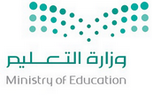 المهارة (المعيار)المهارة (المعيار). حل مسائل رياضية باستعمال استراتيجيات ومهارات مناسبة مع اتباع الخطوات الاربع. حل مسائل رياضية باستعمال استراتيجيات ومهارات مناسبة مع اتباع الخطوات الاربع. حل مسائل رياضية باستعمال استراتيجيات ومهارات مناسبة مع اتباع الخطوات الاربع. حل مسائل رياضية باستعمال استراتيجيات ومهارات مناسبة مع اتباع الخطوات الاربعربط القسمة بالطرح باستعمال النماذجربط القسمة بالطرح باستعمال النماذجربط القسمة بالطرح باستعمال النماذجربط القسمة بالطرح باستعمال النماذجالقسمة باستعمال العلاقة بين القسمة والضربالقسمة باستعمال العلاقة بين القسمة والضربالقسمة باستعمال العلاقة بين القسمة والضربالقسمة باستعمال العلاقة بين القسمة والضربايجاد ناتج القسمة على الاعداد (٢،٣،٤،٥،٦،٧،٨،٩.١٠)ايجاد ناتج القسمة على الاعداد (٢،٣،٤،٥،٦،٧،٨،٩.١٠)ايجاد ناتج القسمة على الاعداد (٢،٣،٤،٥،٦،٧،٨،٩.١٠)ايجاد ناتج القسمة على الاعداد (٢،٣،٤،٥،٦،٧،٨،٩.١٠)استعمال قواعد القسمة للقسمة مع الصفر وعلى الواحداستعمال قواعد القسمة للقسمة مع الصفر وعلى الواحداستعمال قواعد القسمة للقسمة مع الصفر وعلى الواحداستعمال قواعد القسمة للقسمة مع الصفر وعلى الواحداختيار وحدات الطول المناسبة لتقدير اطوال الاشياء وقياسهااختيار وحدات الطول المناسبة لتقدير اطوال الاشياء وقياسهااختيار وحدات الطول المناسبة لتقدير اطوال الاشياء وقياسهااختيار وحدات الطول المناسبة لتقدير اطوال الاشياء وقياسهاحساب محيط شكل حساب محيط شكل حساب محيط شكل حساب محيط شكل ايجاد مساحة شكل هندسيايجاد مساحة شكل هندسيايجاد مساحة شكل هندسيايجاد مساحة شكل هندسيايجاد مساحة شكل هندسي                                                                      مستوى الأداء               النسبة  %                                                                      مستوى الأداء               النسبة  %متقن للمعيارمتقن للمعيارمتقن للمعيارغير متقنمتقن للمعيارمتقن للمعيارمتقن للمعيارغير متقنمتقن للمعيارمتقن للمعيارمتقن للمعيارغير متقنمتقن للمعيارمتقن للمعيارمتقن للمعيارغير متقنمتقن للمعيارمتقن للمعيارمتقن للمعيارغير متقنمتقن للمعيارمتقن للمعيارمتقن للمعيارغير متقنمتقن للمعيارمتقن للمعيارمتقن للمعيارغير متقنمتقن للمعيارمتقن للمعيارمتقن للمعيارغير متقنغير متقن ماسم الطالب 100%90 – 9980 – 90أقل 80 %100%90 – 9980 – 90أقل 80 %100%90 – 9980 – 90أقل 80 %100%90 – 9980 – 90أقل 80 %100%90 – 9980 – 90أقل 80 %100%90 – 9980 – 90أقل 80 %100%90 – 9980 – 90أقل 80 %100%90 – 9980 – 90أقل 80 %1234567891011121314151617192021